Publicado en Barcelona el 27/04/2021 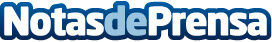 Lanzamiento: "Violencia contra los animales: investigación criminal y delincuencia violenta"La Dra. Núria Querol, reconocida experta en la investigación de la violencia hacia los animales y otras conductas violentas, afirma: "Violencia contra los animales" es una obra pionera, un tanto diferente y sin duda novedosa. La sociedad cada vez va siendo más sensible en lo que concierne a la violencia sobre los animales y la obra  presentada de manera multidisciplinar es un ejemplo de esta progresiva preocupación. El maltrato a los animales es una cuestión de ética, de salud mental y de seguridad públicaDatos de contacto:PACC-UB+ 34 620 755 994Nota de prensa publicada en: https://www.notasdeprensa.es/lanzamiento-violencia-contra-los-animales Categorias: Internacional Nacional Derecho Literatura Sociedad Solidaridad y cooperación http://www.notasdeprensa.es